Parent Volunteer InformationSchool Board Policy 2430.1 states that School Volunteers must be cleared at Level 1 or Level 2, depending on volunteer activities, prior to the start of any volunteer service.

Parents, students, employees, and community members who wish to volunteer at a school, region, or District office MUST register online through the M-DCPS portal(s).All volunteers will be background screened through the volunteer application process every school year.
When planning volunteer activities (including chaperones), please allow at least four business days for clearance results as screening is no longer instantaneous.


Volunteers must show identification at the school, be cleared through the online volunteer application by schools' designated School Volunteer Program Liaisons as well as sign in and out daily to document times of service.

Please see Office Manager for assistance in becoming a Volunteer today.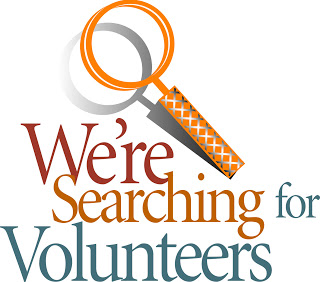 